Supplementary InformationProtein SequencesWTSANTYWQYWT DGGGTVNATN GPGGNYSVTW RDTGNFVVGK GWEIGSPNRT IHYNAGVWEP SGNGYLTLYG WTRNQLIEYY VVDNWGTYRP TGTHRGTVVS DGGTYDIYTT MRYNAPSIDG TQTFQQFWSV RQSKRPTGNN VSITFSNHVN AWRNAGMNLG SSWSYQVLAT EGYQSSGRSN VTVWD32GSANTYWQYWT DGGGTVNATN GPGGNYSVTW RGTGNFVVGK GWEIGSPNRT IHYNAGVWEP SGNGYLTLYG WTRNQLIEYY VVDNWGTYRP TGTHRGTVVS DGGTYDIYTT MRYNAPSIDG TQTFQQFWSV RQSKRPTGNN VSITFSNHVN AWRNAGMNLG SSWSYQVLAT EGYQSSGRSN VTVWS100C/N147CSANTYWQYWT DGGGTVNATN GPGGNYSVTW RDTGNFVVGK GWEIGSPNRT IHYNAGVWEP SGNGYLTLYG WTRNQLIEYY VVDNWGTYRP TGTHRGTVVC DGGTYDIYTT MRYNAPSIDG TQTFQQFWSV RQSKRPTGNN VSITFSCHVN AWRNAGMNLG SSWSYQVLAT EGYQSSGRSN VTVWA155SSANTYWQYWT DGGGTVNATN GPGGNYSVTW RDTGNFVVGK GWEIGSPNRT IHYNAGVWEP SGNGYLTLYG WTRNQLIEYY VVDNWGTYRP TGTHRGTVVS DGGTYDIYTT MRYNAPSIDG TQTFQQFWSV RQSKRPTGNN VSITFSNHVN AWRNSGMNLG SSWSYQVLAT EGYQSSGRSN VTVWPrimer Design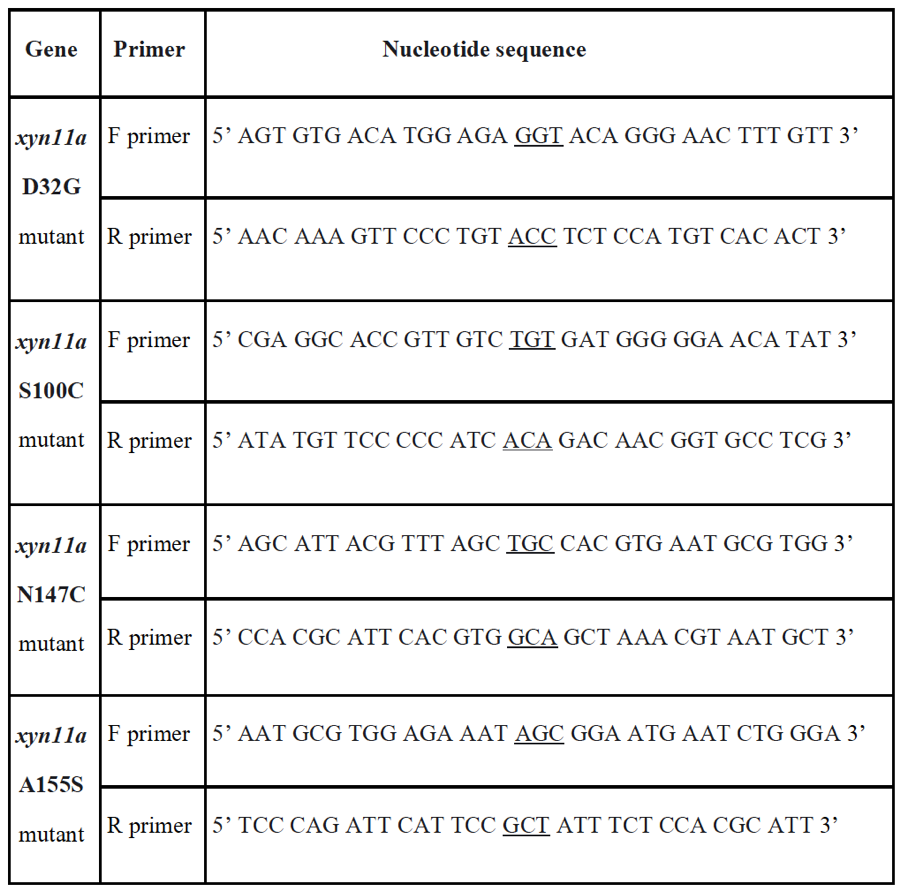 Table S1:  Oligonucleotide primer sequences designed for each of the four mutated points by using snapgene viewer 2.2.2 software (from GSL Biotech; available at www.snapgene.com)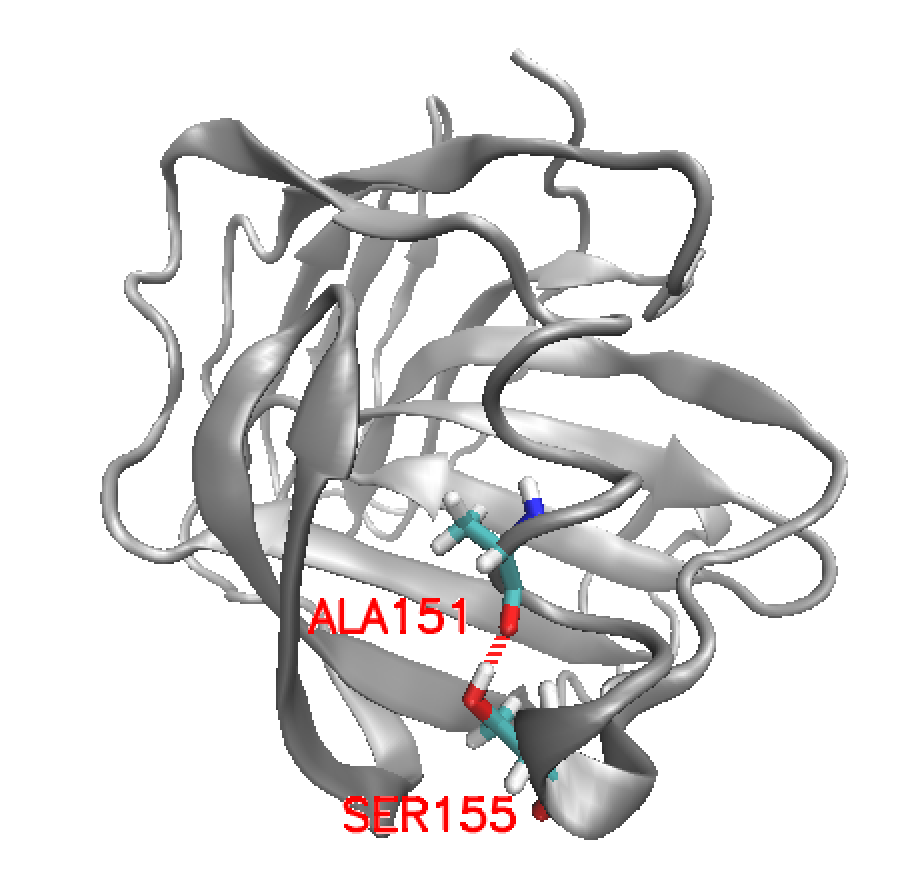 Figure S3:  Hydrogen bonding between residues A151 and S155 from the A155S mutant simulationa) wildtype xyn11Ab) D32G c) S100C/N147Cd) A155SFigure S1:  Quality assessments (Sequence Identity, Sequence Similarity, GMQE, and QMEAN) for the starting structures obtained by homology modelling using SWISSMODEL workspace of a) wildtype xyn11A, b) D32G mutant, c) S100C/N147C mutant, and d) A155S mutant.Figure S1:  Quality assessments (Sequence Identity, Sequence Similarity, GMQE, and QMEAN) for the starting structures obtained by homology modelling using SWISSMODEL workspace of a) wildtype xyn11A, b) D32G mutant, c) S100C/N147C mutant, and d) A155S mutant.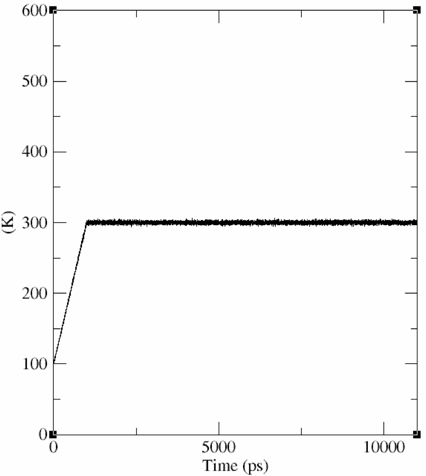 a)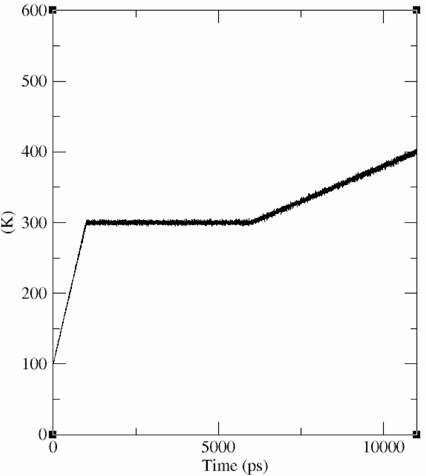 b)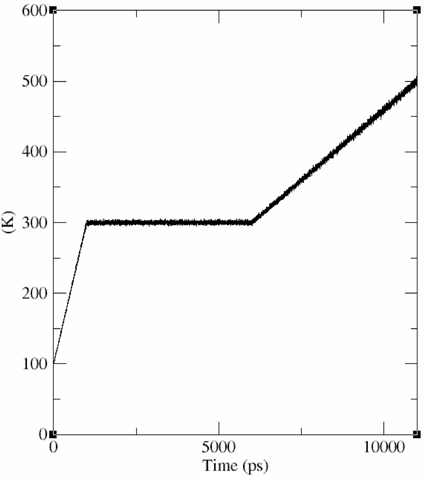 c)Figure S2:  Simulation temperatures measured during 11-ns equilibrations of the MD simulations at a) 300K b) 400K and e) 500K in this study.Figure S2:  Simulation temperatures measured during 11-ns equilibrations of the MD simulations at a) 300K b) 400K and e) 500K in this study.Figure S2:  Simulation temperatures measured during 11-ns equilibrations of the MD simulations at a) 300K b) 400K and e) 500K in this study.